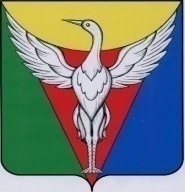 АДМИНИСТРАЦИЯЛЫСКОВСКОГО СЕЛЬСКОГО ПОСЕЛЕНИЯОКТЯБРЬСКОГО МУНИЦИПАЛЬНОГО РАЙОНА ЧЕЛЯБИНСКОЙ ОБЛАСТИПОСТАНОВЛЕНИЕ______________________________________________________________________                            
                                                                                          ПРОЕКТот  __.__.2022 г.  № __	                                                                            		О внесении изменений в постановление администрации Лысковского сельского поселения Октябрьского муниципального района № 12 от 18.02.2021г. В соответствии с Федеральным законом от 06 октября 2003 года                          № 131-ФЗ «Об общих принципах организации местного самоуправления в Российской Федерации», Законом Челябинской области от 22 декабря                  2020 года № 288-ЗО «О некоторых вопросах правового регулирования отношений, связанных с инициативными проектами, выдвигаемыми для получения финансовой поддержки за счет межбюджетных трансфертов из областного бюджета» с изменениями и дополнениями ПОСТАНОВЛЯЕТ:1. Внести в Положение о муниципальной конкурсной комиссии по проведению конкурсного отбора инициативных проектов на территории Лысковского сельского поселения Октябрьского муниципального района, утвержденное постановлением администрации Лысковского сельского поселения Октябрьского муниципального района № 12 от 18.02.2021г.  «Об утверждении Положения о муниципальной конкурсной комиссии по проведению конкурсного отбора инициативных проектов на территории Лысковского сельского поселения Октябрьского муниципального района»  (далее Положение)  следующие  изменения:1.1. в названии Постановления, Положения, в пункте 1, в пункте 2 Положения слова «муниципальной конкурсной» исключить;1.2. в пункте 2  Положения слово «ежегодно» исключить;1.3. пункт 4 Положения дополнить  подпунктом 4 следующего содержания:«4) принимает решение об исключении инициативного проекта из конкурсного отбора в случаях, предусмотренных абзацем третьим части 5 и частью 6 статьи 2  Закона Челябинской области от 20.12.2020г. № 288-ЗО  «О некоторых вопросах правового регулирования отношений, связанных с инициативными проектами, выдвигаемыми для получения финансовой поддержки за счет межбюджетных трансфертов из областного бюджета»,  и возвращает инициативный проект инициатору проекта»;2. Настоящее постановление вступает в силу с момента подписания.3. Настоящее постановление подлежит  размещению на официальном сайте администрации Октябрьского муниципального района в информационно-телекоммуникационной сети «Интернет».Глава Лысковского 
          сельского поселения                                                     В.И. Оплетаев